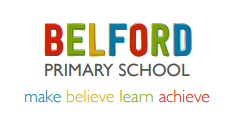 Summer Term 2021Issue 7   28.05.21Summer Term 2021Issue 7   28.05.21Active Learning Clubs for Class 2,3 and 4Following the success of our Thursday afternoon Maths clubs, we will be running an active learning club for the children in Reception, Class 1 and 2 every Thursday after half term (pick up time 4pm). The children will be given opportunities to learn in fun practical ways, both inside and outside. The teachers will plan a range of activities across a number of different curriculum areas.    There is no cost to the club and all children are very welcome.Active Learning Clubs for Class 2,3 and 4Following the success of our Thursday afternoon Maths clubs, we will be running an active learning club for the children in Reception, Class 1 and 2 every Thursday after half term (pick up time 4pm). The children will be given opportunities to learn in fun practical ways, both inside and outside. The teachers will plan a range of activities across a number of different curriculum areas.    There is no cost to the club and all children are very welcome.Active Learning Clubs for Class 2,3 and 4Following the success of our Thursday afternoon Maths clubs, we will be running an active learning club for the children in Reception, Class 1 and 2 every Thursday after half term (pick up time 4pm). The children will be given opportunities to learn in fun practical ways, both inside and outside. The teachers will plan a range of activities across a number of different curriculum areas.    There is no cost to the club and all children are very welcome.Active Learning Clubs for Class 2,3 and 4Following the success of our Thursday afternoon Maths clubs, we will be running an active learning club for the children in Reception, Class 1 and 2 every Thursday after half term (pick up time 4pm). The children will be given opportunities to learn in fun practical ways, both inside and outside. The teachers will plan a range of activities across a number of different curriculum areas.    There is no cost to the club and all children are very welcome.Pyjamarama DayOn Friday 14th May, the children enjoyed taking part in a special day celebrating books and reading.  We have donated £50 to ‘The Book Trust’ to help them continue their great work promoting a love of reading amongst children in the UK. Dates for the DiaryMonday 7th JuneTraining DayTuesday 22nd JuneClass 1 Beach School DayWednesday 23rd JuneClass 2 Beach School DayThursday 24th JuneClass 3 Beach School DayFriday 25th JuneClass 4 Beach School DayWednesday 30th JuneLife Path Day for Class 3(in school)Tuesday 6th JulyYear 6 to visit DCHSWednesday 7th JulyTokyo Olympic dance workshops for all classes.Delivered by a West End theatre company. Thursday 8th JulyBirthday celebration afternoon.Monday 12th JulyYear 6 Watersport DayFriday 16th July Break up for summer. Dates for the DiaryMonday 7th JuneTraining DayTuesday 22nd JuneClass 1 Beach School DayWednesday 23rd JuneClass 2 Beach School DayThursday 24th JuneClass 3 Beach School DayFriday 25th JuneClass 4 Beach School DayWednesday 30th JuneLife Path Day for Class 3(in school)Tuesday 6th JulyYear 6 to visit DCHSWednesday 7th JulyTokyo Olympic dance workshops for all classes.Delivered by a West End theatre company. Thursday 8th JulyBirthday celebration afternoon.Monday 12th JulyYear 6 Watersport DayFriday 16th July Break up for summer. Victorian DayThe children in Class 2 thoroughly enjoyed their Victorian Day yesterday. There were two rather strict teachers in class all morning and the children did their learning on chalk boards. They baked delicious Victoria sponge cakes and ginger biscuits in the afternoon.  Thank you to all our families for dressing the children up in Victorian outfits for the day. They looked amazing! Thanks also to Mrs Moscrop and Mrs Dunn for organising the day. Pyjamarama DayOn Friday 14th May, the children enjoyed taking part in a special day celebrating books and reading.  We have donated £50 to ‘The Book Trust’ to help them continue their great work promoting a love of reading amongst children in the UK. Dates for the DiaryMonday 7th JuneTraining DayTuesday 22nd JuneClass 1 Beach School DayWednesday 23rd JuneClass 2 Beach School DayThursday 24th JuneClass 3 Beach School DayFriday 25th JuneClass 4 Beach School DayWednesday 30th JuneLife Path Day for Class 3(in school)Tuesday 6th JulyYear 6 to visit DCHSWednesday 7th JulyTokyo Olympic dance workshops for all classes.Delivered by a West End theatre company. Thursday 8th JulyBirthday celebration afternoon.Monday 12th JulyYear 6 Watersport DayFriday 16th July Break up for summer. Dates for the DiaryMonday 7th JuneTraining DayTuesday 22nd JuneClass 1 Beach School DayWednesday 23rd JuneClass 2 Beach School DayThursday 24th JuneClass 3 Beach School DayFriday 25th JuneClass 4 Beach School DayWednesday 30th JuneLife Path Day for Class 3(in school)Tuesday 6th JulyYear 6 to visit DCHSWednesday 7th JulyTokyo Olympic dance workshops for all classes.Delivered by a West End theatre company. Thursday 8th JulyBirthday celebration afternoon.Monday 12th JulyYear 6 Watersport DayFriday 16th July Break up for summer. UkulelesThe children are thoroughly enjoying their specialist music lessons with Mrs Susie Cochrane every Monday. In the very near future we will be purchasing a class set of ukuleles for our upper KS2 children. We are very much looking forward to teaching the children how to play a new instrument. Hopefully at some point next year, you’ll get to hear the children perform (fingers crossed!).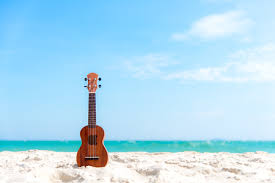 Birthday Celebration AfternoonThe children have had a lovely day today celebrating the birthdays of the following children: Robert, William S, Euan, Georgia, Olivia R, Alfie C, Caleb, Alfie H and Nathaniel.  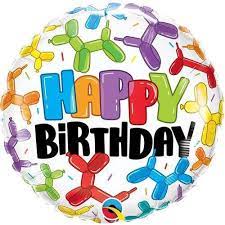 Dates for the DiaryMonday 7th JuneTraining DayTuesday 22nd JuneClass 1 Beach School DayWednesday 23rd JuneClass 2 Beach School DayThursday 24th JuneClass 3 Beach School DayFriday 25th JuneClass 4 Beach School DayWednesday 30th JuneLife Path Day for Class 3(in school)Tuesday 6th JulyYear 6 to visit DCHSWednesday 7th JulyTokyo Olympic dance workshops for all classes.Delivered by a West End theatre company. Thursday 8th JulyBirthday celebration afternoon.Monday 12th JulyYear 6 Watersport DayFriday 16th July Break up for summer. Dates for the DiaryMonday 7th JuneTraining DayTuesday 22nd JuneClass 1 Beach School DayWednesday 23rd JuneClass 2 Beach School DayThursday 24th JuneClass 3 Beach School DayFriday 25th JuneClass 4 Beach School DayWednesday 30th JuneLife Path Day for Class 3(in school)Tuesday 6th JulyYear 6 to visit DCHSWednesday 7th JulyTokyo Olympic dance workshops for all classes.Delivered by a West End theatre company. Thursday 8th JulyBirthday celebration afternoon.Monday 12th JulyYear 6 Watersport DayFriday 16th July Break up for summer. UkulelesThe children are thoroughly enjoying their specialist music lessons with Mrs Susie Cochrane every Monday. In the very near future we will be purchasing a class set of ukuleles for our upper KS2 children. We are very much looking forward to teaching the children how to play a new instrument. Hopefully at some point next year, you’ll get to hear the children perform (fingers crossed!).Computing Club After half term, we will be running a computing club for the children in class 4 every Thursday after school, 3.20pm-4pm. This is free and open to all children in class 4.  Dates for the DiaryMonday 7th JuneTraining DayTuesday 22nd JuneClass 1 Beach School DayWednesday 23rd JuneClass 2 Beach School DayThursday 24th JuneClass 3 Beach School DayFriday 25th JuneClass 4 Beach School DayWednesday 30th JuneLife Path Day for Class 3(in school)Tuesday 6th JulyYear 6 to visit DCHSWednesday 7th JulyTokyo Olympic dance workshops for all classes.Delivered by a West End theatre company. Thursday 8th JulyBirthday celebration afternoon.Monday 12th JulyYear 6 Watersport DayFriday 16th July Break up for summer. Dates for the DiaryMonday 7th JuneTraining DayTuesday 22nd JuneClass 1 Beach School DayWednesday 23rd JuneClass 2 Beach School DayThursday 24th JuneClass 3 Beach School DayFriday 25th JuneClass 4 Beach School DayWednesday 30th JuneLife Path Day for Class 3(in school)Tuesday 6th JulyYear 6 to visit DCHSWednesday 7th JulyTokyo Olympic dance workshops for all classes.Delivered by a West End theatre company. Thursday 8th JulyBirthday celebration afternoon.Monday 12th JulyYear 6 Watersport DayFriday 16th July Break up for summer. UkulelesThe children are thoroughly enjoying their specialist music lessons with Mrs Susie Cochrane every Monday. In the very near future we will be purchasing a class set of ukuleles for our upper KS2 children. We are very much looking forward to teaching the children how to play a new instrument. Hopefully at some point next year, you’ll get to hear the children perform (fingers crossed!).Computing Club After half term, we will be running a computing club for the children in class 4 every Thursday after school, 3.20pm-4pm. This is free and open to all children in class 4.  Dates for the DiaryMonday 7th JuneTraining DayTuesday 22nd JuneClass 1 Beach School DayWednesday 23rd JuneClass 2 Beach School DayThursday 24th JuneClass 3 Beach School DayFriday 25th JuneClass 4 Beach School DayWednesday 30th JuneLife Path Day for Class 3(in school)Tuesday 6th JulyYear 6 to visit DCHSWednesday 7th JulyTokyo Olympic dance workshops for all classes.Delivered by a West End theatre company. Thursday 8th JulyBirthday celebration afternoon.Monday 12th JulyYear 6 Watersport DayFriday 16th July Break up for summer. Dates for the DiaryMonday 7th JuneTraining DayTuesday 22nd JuneClass 1 Beach School DayWednesday 23rd JuneClass 2 Beach School DayThursday 24th JuneClass 3 Beach School DayFriday 25th JuneClass 4 Beach School DayWednesday 30th JuneLife Path Day for Class 3(in school)Tuesday 6th JulyYear 6 to visit DCHSWednesday 7th JulyTokyo Olympic dance workshops for all classes.Delivered by a West End theatre company. Thursday 8th JulyBirthday celebration afternoon.Monday 12th JulyYear 6 Watersport DayFriday 16th July Break up for summer. 